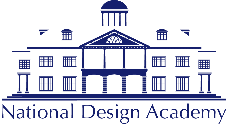 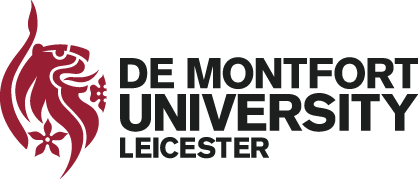 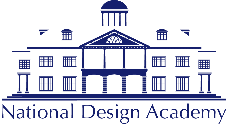 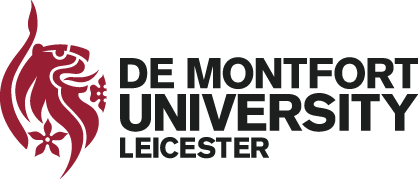 UNDERSTANDING ETHICS PROCEDURESFormal Ethics AssessmentPlease ensure you complete your "Ethics Pre-screening Form" prior to completing your "Formal Ethics Assessment”.All Undergraduate (UG) and Postgraduate (PG) submissions will be reviewed by the tutor responsible for that student.Section 1: Personal and Project Details (For the completion of the student)Section 2: Research Methodology (For the completion of the student)Please provide a summary of the research methodology using the table below. For each method, please describe how it has been selected and how the data will be analysed.Student DetailsStudent DetailsStudent DetailsStudent NameStudent NumberStudy Level (Please indicate with a tick)Study Level (Please indicate with a tick)Study Level (Please indicate with a tick)Undergraduate (BA, BSc)Undergraduate (BA, BSc)Postgraduate (MA, MSc)Postgraduate (MA, MSc)Course Title:Module Title:Project InformationProject InformationProject InformationProject Title:Formal Ethics Assessment (for the completion of the student’s tutor)Formal Ethics Assessment (for the completion of the student’s tutor)Tutor Name:Date Application Received:MethodWhy was the method selected?Why was the method selected?Why was the method selected?Why was the method selected?Why was the method selected?Description of ParticipantsData AnalysisData AnalysisData AnalysisData AnalysisData AnalysisWhere will the project be undertakenPlease describe details of any permissions required to use the location(s) specifiedSection 3: Risk to Researchers (For the completion of the student)Section 3: Risk to Researchers (For the completion of the student)Section 3: Risk to Researchers (For the completion of the student)Section 3: Risk to Researchers (For the completion of the student)Section 3: Risk to Researchers (For the completion of the student)Section 3: Risk to Researchers (For the completion of the student)Answer following questions, if you respond yes to a given question, please answer the subsequent follow up questions.Answer following questions, if you respond yes to a given question, please answer the subsequent follow up questions.YesYesNoNoWill the research involve international travel and/or travel to a potentially risky environment?Will the research involve international travel and/or travel to a potentially risky environment?If yes.If yes.If yes.If yes.If yes.If yes.Please describe the risk to researchersPlease describe the risk to researchersPlease provide details of the actions to be taken to reduce risks to researchers and procedures to deal with potential problemsPlease provide details of the actions to be taken to reduce risks to researchers and procedures to deal with potential problemsAnswer following questions, if you respond yes to a given question, please answer the subsequent follow up questions.Answer following questions, if you respond yes to a given question, please answer the subsequent follow up questions.YesYesNoNoWill the research involve the use of hazardous or controlled substances?Will the research involve the use of hazardous or controlled substances?If yes, If yes, Please describe the risk to researchers Please describe the risk to researchers Please provide details of the actions to be taken to reduce risks to researchers and procedures to deal with potential problems	Please provide details of the actions to be taken to reduce risks to researchers and procedures to deal with potential problems	Answer following questions, if you respond yes to a given question, please answer the subsequent follow up questions.Answer following questions, if you respond yes to a given question, please answer the subsequent follow up questions.YesYesNoNoDoes the research have potential to cause distress, discomfort or personal injury to any member of the research team?Does the research have potential to cause distress, discomfort or personal injury to any member of the research team?If yes,If yes,If yes,If yes,If yes,If yes,Please describe the risk to researchersPlease describe the risk to researchersPlease provide details of the actions to be taken to reduce risks and procedures to deal with potential problemsPlease provide details of the actions to be taken to reduce risks and procedures to deal with potential problemsAnswer following questions, if you respond yes to a given question, please answer the subsequent follow up questions.Answer following questions, if you respond yes to a given question, please answer the subsequent follow up questions.YesYesNoNoDoes the research involve lone working?Does the research involve lone working?If yes,If yes,If yes,If yes,If yes,If yes,Please describe the risk to researchersPlease describe the risk to researchersPlease provide details of the actions to be taken to reduce risks to researchers and procedures to deal with potential problemsPlease provide details of the actions to be taken to reduce risks to researchers and procedures to deal with potential problemsAnswer following questions, if you respond yes to a given question, please answer the subsequent follow up questions.Answer following questions, if you respond yes to a given question, please answer the subsequent follow up questions.YesYesNoNoDoes the research involve visiting participants in their home or other non-public space?Does the research involve visiting participants in their home or other non-public space?If yes,If yes,If yes,If yes,If yes,If yes,Please describe the risk to researchersPlease describe the risk to researchersPlease provide details of the actions to be taken to reduce risks to researchers and procedures to deal with potential problemsPlease provide details of the actions to be taken to reduce risks to researchers and procedures to deal with potential problemsPlease describe the training that will be provided to researchers in relation to the risks identified abovePlease describe the training that will be provided to researchers in relation to the risks identified aboveAnswer following questions, if you respond yes to a given question, please answer the subsequent follow up questions.Answer following questions, if you respond yes to a given question, please answer the subsequent follow up questions.YesYesNoNoDoes the research involve the use of genetically modified organisms?Does the research involve the use of genetically modified organisms?If yes,If yes,If yes,If yes,If yes,If yes,Please describe the use of GMOs in the researchPlease describe the use of GMOs in the researchNote: Do you need to support this section with any of the following? Health and Safety Risk AssessmentCOSHH Risk Assessment FormNote: Do you need to support this section with any of the following? Health and Safety Risk AssessmentCOSHH Risk Assessment FormNote: Do you need to support this section with any of the following? Health and Safety Risk AssessmentCOSHH Risk Assessment FormNote: Do you need to support this section with any of the following? Health and Safety Risk AssessmentCOSHH Risk Assessment FormNote: Do you need to support this section with any of the following? Health and Safety Risk AssessmentCOSHH Risk Assessment FormNote: Do you need to support this section with any of the following? Health and Safety Risk AssessmentCOSHH Risk Assessment FormSection 3: Human Participants (For the completion of the student)Section 3: Human Participants (For the completion of the student)Section 3: Human Participants (For the completion of the student)Section 3: Human Participants (For the completion of the student)Section 3: Human Participants (For the completion of the student)Section 3: Human Participants (For the completion of the student)Answer following questions, if you respond yes to a given question, please answer the subsequent follow up questions.Answer following questions, if you respond yes to a given question, please answer the subsequent follow up questions.YesYesNoNoDoes the research involve human participants?Does the research involve human participants?If yes,If yes,How will human participants be identified?How will human participants be identified?Please list any inclusion criteria to be usedPlease list any inclusion criteria to be usedPlease list any exclusion criteria to be usedPlease list any exclusion criteria to be usedPlease specify if you are using any of the protected characteristics as defined in the Equality Act 2010 as an exclusion criteriaPlease specify if you are using any of the protected characteristics as defined in the Equality Act 2010 as an exclusion criteriaPlease specify how potential participants, records or samples will be identified and by whomPlease specify how potential participants, records or samples will be identified and by whomAnswer following question, if you respond yes to a given question, please answer the subsequent follow up question.Answer following question, if you respond yes to a given question, please answer the subsequent follow up question.YesYesNoNoDoes your research involve participants who are in a potentially vulnerable situation? This could include any children or vulnerable adults.Does your research involve participants who are in a potentially vulnerable situation? This could include any children or vulnerable adults.If yes,If yes,Please describe why the participants may be in a potentially vulnerable situationPlease describe why the participants may be in a potentially vulnerable situationPlease describe how the participants will be protectedPlease describe how the participants will be protectedAnswer following question, if you respond yes to a given question, please answer the subsequent follow up question.Answer following question, if you respond yes to a given question, please answer the subsequent follow up question.YesYesNoNoDoes your research involve community-based participatory research. Does your research involve community-based participatory research. If yes,If yes,Please refer to the guidance on community-based participatory research and describe how needs and expectations will be managed to ensure ethical practice is encouraged and enforced.Please refer to the guidance on community-based participatory research and describe how needs and expectations will be managed to ensure ethical practice is encouraged and enforced.Approaching ParticipantsApproaching ParticipantsIf applicable, describe any existing relationship between the investigator(s) and participant(s) (e.g. teacher-student or employer-employee). Please explain how this will be managed to reduce the risk to participantsIf applicable, describe any existing relationship between the investigator(s) and participant(s) (e.g. teacher-student or employer-employee). Please explain how this will be managed to reduce the risk to participantsRecruiting participantsRecruiting participantsPlease describe how long you will allow participants to decide whether to take partPlease describe how long you will allow participants to decide whether to take partAnswer following question. Check “Yes” or “No”.Answer following question. Check “Yes” or “No”.YesYesNoNoWill informed consent be obtained from the research participants?Will informed consent be obtained from the research participants?How will feedback be provided to participants either during or at the end of the project?How will feedback be provided to participants either during or at the end of the project?Withdrawal of ParticipantsWithdrawal of ParticipantsPlease describe the arrangements that will be made for participants to withdraw their participation and data (either in part or in full) both during and after the research projectPlease describe the arrangements that will be made for participants to withdraw their participation and data (either in part or in full) both during and after the research projectPlease explain any consequences for the participant of withdrawing from the study and indicate what will be done with the participant’s data if they withdrawPlease explain any consequences for the participant of withdrawing from the study and indicate what will be done with the participant’s data if they withdrawPlease describe whether and how participants will be able to withdraw their data after the results have been publishedPlease describe whether and how participants will be able to withdraw their data after the results have been publishedAnswer following questions. Check “Yes” or “No”.Answer following questions. Check “Yes” or “No”.YesYesNoNoWill the research involve actively deceiving participants?Will the research involve actively deceiving participants?Does the project involve study or participation in social media activity?Does the project involve study or participation in social media activity?Will the research involve discussion or collection of information on potentially sensitive, embarrassing or distressing topics?Will the research involve discussion or collection of information on potentially sensitive, embarrassing or distressing topics?Does the research involve investigation or possible disclosure of illegal activities or behaviours?Does the research involve investigation or possible disclosure of illegal activities or behaviours?Is it possible that this research will lead to awareness or the disclosure of actual or intended harm to a participant or other individual?Is it possible that this research will lead to awareness or the disclosure of actual or intended harm to a participant or other individual?Answer following questions, if you respond yes to a given question, please answer the subsequent follow up question.Answer following questions, if you respond yes to a given question, please answer the subsequent follow up question.YesYesNoNoIs there a risk of physical harm, psychological harm or discomfort for participants, or prolonged or repetitive testing which may be a burden to participants?Is there a risk of physical harm, psychological harm or discomfort for participants, or prolonged or repetitive testing which may be a burden to participants?If yes,If yes,Please describe each potential risk and the likelihood of the risk occurringPlease describe each potential risk and the likelihood of the risk occurringPlease describe how each potential risk will be monitored and mitigated	Please describe how each potential risk will be monitored and mitigated	Answer following questions, if you respond yes to a given question, please answer the subsequent follow up question.Answer following questions, if you respond yes to a given question, please answer the subsequent follow up question.YesYesNoNoDoes the research involve invasive or potentially intrusive procedures?Does the research involve invasive or potentially intrusive procedures?If yes,If yes,ProcedureProcedureDescription of ParticipantsDescription of ParticipantsLocationLocationNumber of occasions estimated completion timeNumber of occasions estimated completion timeFrequency and DurationFrequency and DurationResearcher(s) carrying out procedureResearcher(s) carrying out procedureAnswer following questions, if you respond yes to a given question, please answer the subsequent follow up question.Answer following questions, if you respond yes to a given question, please answer the subsequent follow up question.YesYesNoNoDoes the research involve the administration of substances?Does the research involve the administration of substances?If yes,If yes,Substance and Method of AdministrationSubstance and Method of AdministrationDescription of ParticipantsDescription of ParticipantsLocationLocationNumber of occasions estimated completion timeNumber of occasions estimated completion timeFrequency and DurationFrequency and DurationResearcher(s) administering substanceResearcher(s) administering substanceAnswer following questions, if you respond yes to a given question, please answer the subsequent follow up question.Answer following questions, if you respond yes to a given question, please answer the subsequent follow up question.YesYesNoNoWill your research involve collecting, storing or processing human tissue samples?Will your research involve collecting, storing or processing human tissue samples?If yes,If yes,What types of human tissue samples are involved?What types of human tissue samples are involved?Please describe how each type of sample will be collectedPlease describe how each type of sample will be collectedPlease describe how each type of sample will be processedPlease describe how each type of sample will be processedPlease describe how each type of sample will be storedPlease describe how each type of sample will be storedPlease describe what will happen to the samples at the end of the study, including how they will be destroyed, transferred or retainedPlease describe what will happen to the samples at the end of the study, including how they will be destroyed, transferred or retainedPlease advise the latest sample storage end-date.Please advise the latest sample storage end-date.If the samples are to be retained for use in your future research or by other researchers, please describe the process that will be followed to store the samples and to provide access to them at a later dateIf the samples are to be retained for use in your future research or by other researchers, please describe the process that will be followed to store the samples and to provide access to them at a later dateAnswer following question. Check “Yes” or “No”.Answer following question. Check “Yes” or “No”.YesYesNoNoDoes your research require you to have a DBS check?Does your research require you to have a DBS check?Answer following questions, if you respond yes to a given question, please answer the subsequent follow up question.Answer following questions, if you respond yes to a given question, please answer the subsequent follow up question.YesYesNoNoWill the participants receive financial compensation or other rewards?Will the participants receive financial compensation or other rewards?If yes,If yes,Please describe the financial compensation or other rewardsPlease describe the financial compensation or other rewardsPlease describe how you will deal with compensation if participants choose to withdrawPlease describe how you will deal with compensation if participants choose to withdrawNote: Do you need to support this section with any of the following? Participant Information SheetParticipant Consent FormParent/Guardian Consent FormHealth and Safety Risk AssessmentNote: Do you need to support this section with any of the following? Participant Information SheetParticipant Consent FormParent/Guardian Consent FormHealth and Safety Risk AssessmentNote: Do you need to support this section with any of the following? Participant Information SheetParticipant Consent FormParent/Guardian Consent FormHealth and Safety Risk AssessmentNote: Do you need to support this section with any of the following? Participant Information SheetParticipant Consent FormParent/Guardian Consent FormHealth and Safety Risk AssessmentNote: Do you need to support this section with any of the following? Participant Information SheetParticipant Consent FormParent/Guardian Consent FormHealth and Safety Risk AssessmentNote: Do you need to support this section with any of the following? Participant Information SheetParticipant Consent FormParent/Guardian Consent FormHealth and Safety Risk AssessmentSection 5: Involvement of Animals (For the completion of the student)Section 5: Involvement of Animals (For the completion of the student)Section 5: Involvement of Animals (For the completion of the student)Section 5: Involvement of Animals (For the completion of the student)Section 5: Involvement of Animals (For the completion of the student)Section 5: Involvement of Animals (For the completion of the student)Answer following questions, if you respond yes to a given question, please answer the subsequent follow up question.Answer following questions, if you respond yes to a given question, please answer the subsequent follow up question.YesYesNoNoDoes your research involve live animals?Does your research involve live animals?☐☐If yes,If yes,SpeciesSpeciesNumberNumberLife StageLife StageHow many live animals will be used?How many live animals will be used?How and where will the animals be sourced?How and where will the animals be sourced?Indicate if the source is within the UK, within EU/EEA, or in the rest of world.Indicate if the source is within the UK, within EU/EEA, or in the rest of world.Please include information on how and where you will obtain the animals, including any suppliers involved and how you are assured that the suppliers are meeting appropriate welfare standardsPlease include information on how and where you will obtain the animals, including any suppliers involved and how you are assured that the suppliers are meeting appropriate welfare standardsAnswer following questions, if you respond yes to a given question, please answer the subsequent follow up question.Answer following questions, if you respond yes to a given question, please answer the subsequent follow up question.YesYesNoNoAre wild animals involved?Are wild animals involved?☐☐If yes,If yes,Indicate where these are obtained, if they are captured for this project and if so, how they are capturedIndicate where these are obtained, if they are captured for this project and if so, how they are capturedPlease explain how each capture method is the most refined for the species and purpose of the study. Include details on the positioning of traps, frequency of checking and the potential for non-target species to be capturedPlease explain how each capture method is the most refined for the species and purpose of the study. Include details on the positioning of traps, frequency of checking and the potential for non-target species to be capturedHow will you examine and assess any animals that are found to be ill or injured at the time of capture?How will you examine and assess any animals that are found to be ill or injured at the time of capture?How will you ensure the competence of the person responsible for making this assessment?How will you ensure the competence of the person responsible for making this assessment?If sick or injured animals are to be treated, how will you transport them for treatment?If sick or injured animals are to be treated, how will you transport them for treatment?If sick or injured animals are to be humanely killed, which methods will you use?If sick or injured animals are to be humanely killed, which methods will you use?If animals are to be transported, please describe how, by whom and how welfare standards will be maintained during transport (e.g. environmental conditions, frequency of checking)If animals are to be transported, please describe how, by whom and how welfare standards will be maintained during transport (e.g. environmental conditions, frequency of checking)Answer following questions, if you respond yes to a given question, please answer the subsequent follow up question.Answer following questions, if you respond yes to a given question, please answer the subsequent follow up question.YesYesNoNoDoes your research involve tissues obtained from animals?Does your research involve tissues obtained from animals?☐☐If yes,If yes,What type of samples?What type of samples?How many samples?How many samples?How and where will the samples be sourced? Please describe the sources of the animal tissue. Describe any permissions and transfer agreements which may be requiredHow and where will the samples be sourced? Please describe the sources of the animal tissue. Describe any permissions and transfer agreements which may be requiredPlease indicate if the source is within the UK, within EU/EEA, or in the rest of worldPlease indicate if the source is within the UK, within EU/EEA, or in the rest of worldPlease include information on how and where you will obtain the tissue samples, including details of any suppliers involved and how you are assured that the suppliers meet appropriate animal welfare standardsPlease include information on how and where you will obtain the tissue samples, including details of any suppliers involved and how you are assured that the suppliers meet appropriate animal welfare standardsIf tissue samples are to be transported, please describe how and by whom. Describe how the sample integrity will be maintainedIf tissue samples are to be transported, please describe how and by whom. Describe how the sample integrity will be maintainedExplain why you need to use animals and/or animal tissue in this projectExplain why you need to use animals and/or animal tissue in this projectExplain how you have considered the principles of the 3Rs (Replacement, Reduction, Refinement)Explain how you have considered the principles of the 3Rs (Replacement, Reduction, Refinement)Explain how you have considered the principles of the 3Rs (Replacement, Reduction, Refinement)Explain how you have considered the principles of the 3Rs (Replacement, Reduction, Refinement)Explain how you have considered the principles of the 3Rs (Replacement, Reduction, Refinement)Explain how you have considered the principles of the 3Rs (Replacement, Reduction, Refinement)Replacement - Avoiding or replacing animal use entirely throughout your researchReplacement - Avoiding or replacing animal use entirely throughout your researchReduction - Where animal use is essential, keeping numbers to the minimumReduction - Where animal use is essential, keeping numbers to the minimumRefinement - Where animal use is essential, refining research activities to ensure no pain, suffering or distress is inflicted on the animals e.g., ensuring they are able to perfume their natural behavioursRefinement - Where animal use is essential, refining research activities to ensure no pain, suffering or distress is inflicted on the animals e.g., ensuring they are able to perfume their natural behavioursAnswer following questions, Check “Yes” or “No”.Answer following questions, Check “Yes” or “No”.YesYesNoNoDoes your project involve observation without intervention?Does your project involve observation without intervention?☐☐☐☐Does your project involve any interventions or invasive procedures?Does your project involve any interventions or invasive procedures?☐☐☐☐Is the research regulated under the Animals Scientific Procedures Act 1986 (ASPA)?Is the research regulated under the Animals Scientific Procedures Act 1986 (ASPA)?☐☐☐☐Answer following questions, if you respond yes to a given question, please answer the subsequent follow up question.Answer following questions, if you respond yes to a given question, please answer the subsequent follow up question.YesYesNoNoIs the animal research to be conducted outside the UK?Is the animal research to be conducted outside the UK?☐☐☐☐If yes,If yes,Answer following questions, Check “Yes” or “No” or where appropriate provide a full answer.Answer following questions, Check “Yes” or “No” or where appropriate provide a full answer.YesYesNoNoWould the research be regulated under the Animals (Scientific Procedures) Act 1986 as if it were to be conducted in the UK?Would the research be regulated under the Animals (Scientific Procedures) Act 1986 as if it were to be conducted in the UK?☐☐☐☐Does this research require another licence or site permissions for conducting the research or for transporting animals or samples?Does this research require another licence or site permissions for conducting the research or for transporting animals or samples?☐☐☐☐What arrangements are in place to protect the welfare of the animals concernedWhat arrangements are in place to protect the welfare of the animals concernedDescribe any potential harms or adverse effects that will be experienced by the animalsDescribe any potential harms or adverse effects that will be experienced by the animalsDescribe how the potential harms and adverse effects will be monitored and mitigatedDescribe how the potential harms and adverse effects will be monitored and mitigatedHow long will the animals be kept?How long will the animals be kept?What will happen to the animals at the end of the research?What will happen to the animals at the end of the research?What training will be provided for the research team?What training will be provided for the research team?Section 6: Data Management (For the completion of the student)Section 6: Data Management (For the completion of the student)Section 6: Data Management (For the completion of the student)Section 6: Data Management (For the completion of the student)Section 6: Data Management (For the completion of the student)Section 6: Data Management (For the completion of the student)What data will be collected and used during the project?What data will be collected and used during the project?Where and how will data be stored during the project?Where and how will data be stored during the project?How long will the data be retained after the project is complete?How long will the data be retained after the project is complete?How will data be destroyed when it is no longer needed?How will data be destroyed when it is no longer needed?How will access to the data be controlled?How will access to the data be controlled?Answer following question, if you respond yes to a given question, please answer the subsequent follow up question.Answer following question, if you respond yes to a given question, please answer the subsequent follow up question.YesYesNoNoWill the research or its results involve the use of any sensitive or restricted materials?Will the research or its results involve the use of any sensitive or restricted materials?☐☐☐☐If yes,If yes,Describe the use of sensitive or restricted materialsDescribe the use of sensitive or restricted materialsPlease describe any associated risks and how they will be mitigatedPlease describe any associated risks and how they will be mitigatedAnswer following question, if you respond yes to a given question, please answer the subsequent follow up question.Answer following question, if you respond yes to a given question, please answer the subsequent follow up question.YesYesNoNoWill the research or its results pose any potential environmental impact?Will the research or its results pose any potential environmental impact?☐☐☐☐If yes,If yes,Describe any potential environmental impact of the research or its resultsDescribe any potential environmental impact of the research or its resultsPlease describe how any potential impacts will be monitored and minimisedPlease describe how any potential impacts will be monitored and minimisedAnswer following questions, Check “Yes” or “No”.Answer following questions, Check “Yes” or “No”.YesYesNoNoIs there an access control process or a gatekeeper for access to data e.g secondary data?Is there an access control process or a gatekeeper for access to data e.g secondary data?☐☐☐☐Will any of the data be used in future research and/or made available to other research projects?Will any of the data be used in future research and/or made available to other research projects?☐☐☐☐Will your project involve processing confidential data belonging to organisations?Will your project involve processing confidential data belonging to organisations?☐☐☐☐Will your project involve collecting new personal data from participants?Will your project involve collecting new personal data from participants?☐☐☐☐Does the research involve photographs, videos or audio recordings of research participants?Does the research involve photographs, videos or audio recordings of research participants?☐☐☐☐Will participant data be treated as confidential?Will participant data be treated as confidential?Will participant data be anonymous?Will participant data be anonymous?☐☐☐☐Will participant data be pseudonymised or link-anonymised?Will participant data be pseudonymised or link-anonymised?☐☐☐☐Section 7: Student Declaration (For the completion of the student)Section 7: Student Declaration (For the completion of the student)Section 7: Student Declaration (For the completion of the student)Section 7: Student Declaration (For the completion of the student)Section 7: Student Declaration (For the completion of the student)Section 7: Student Declaration (For the completion of the student)DeclarationDeclarationYesYesNoNoI agree to take full responsibility for the information provided in this form.I agree to take full responsibility for the information provided in this form.I confirm that I will not commence with my research until my Ethics Application has been granted full ethics approval.I confirm that I will not commence with my research until my Ethics Application has been granted full ethics approval.Name:Name:Date: Date: Section 8: Tutor Decision and Declaration (For the completion of the tutor)Section 8: Tutor Decision and Declaration (For the completion of the tutor)Section 8: Tutor Decision and Declaration (For the completion of the tutor)Section 8: Tutor Decision and Declaration (For the completion of the tutor)Section 8: Tutor Decision and Declaration (For the completion of the tutor)Section 8: Tutor Decision and Declaration (For the completion of the tutor)Risk (Please refer to the “Framework for Identifying Ethical Risk for UG and PG Students”)Risk (Please refer to the “Framework for Identifying Ethical Risk for UG and PG Students”)LowMediumMediumHighRiskRiskDecisionDecisionDecisionDecisionDecisionDecisionDecision MadeDecision MadeDecision DateDecision DateApproval End DateApproval End DateConditional ApprovalConditional ApprovalConditional ApprovalConditional ApprovalConditional ApprovalConditional ApprovalAnswer following question, if you respond yes to a given question, please answer the subsequent follow up question.Answer following question, if you respond yes to a given question, please answer the subsequent follow up question.YesYesNoNoHas the application been conditionally approved?Has the application been conditionally approved?If yes,If yes,If yes,If yes,If yes,If yes,What is the condition?What is the condition?EscalationEscalationEscalationEscalationEscalationEscalationAnswer following question, if you respond yes to a given question, please answer the subsequent follow up question.Answer following question, if you respond yes to a given question, please answer the subsequent follow up question.YesYesNoNoEscalation Required?Escalation Required?Reviewer’s Name:Reviewer’s Name:CommentsCommentsCommentsCommentsCommentsCommentsDeclaration (for the completion of the applicant’s tutor)Declaration (for the completion of the applicant’s tutor)Declaration (for the completion of the applicant’s tutor)Declaration (for the completion of the applicant’s tutor)Declaration (for the completion of the applicant’s tutor)Declaration (for the completion of the applicant’s tutor)As the applicant’s tutor, I agree with the information provided in this form and I will monitor this student’s research as it progresses and will reassess the need for an ethics application periodically.As the applicant’s tutor, I agree with the information provided in this form and I will monitor this student’s research as it progresses and will reassess the need for an ethics application periodically.Name:Name:Date:Date: